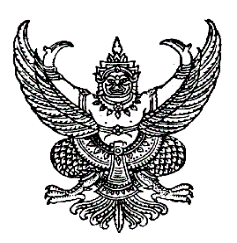 ประกาศองค์การบริหารส่วนตำบลโรงช้างเรื่อง   ค่านิยมหลักและวัฒนธรรมองค์กรขององค์การบริหารส่วนตำบลโรงช้าง…………………………………………………                  องค์การบริหารส่วนตำบลโรงช้าง  เป็นองค์กรปกครองส่วนท้องถิ่นที่มีรูปแบบบริหารงานตามพระราชบัญญัติระเบียบบริหารงานบุคคล พ.ศ.2542 เป็นหน่วยงานที่ต้องจัดให้มีการบริการสาธารณะแก่ประชาชน   ดังนั้นเพื่อกระตุ้นให้พนักงานส่วนตำบลและพนักงานจ้างมีความตื่นตัวและมีส่วนร่วมในกิจกรรมต่างๆ ของหน่วยงาน เป็นกลไกขับเคลื่อนสนับสนุนการบริหารขององค์การบริหารส่วนตำบล  จึงประกาศให้องค์การบริหารส่วนตำบลโรงช้าง  ยึดมั่นในหลักธรรมมาภิบาลนำไปสู่การกำหนดค่านิยมหลัก (Core Value )เพื่อให้ยึดถือและประพฤติปฏิบัติอย่างสม่ำเสมอ  ซึ่งจะส่งผลให้พนักงานส่วนตำบลและพนักงานจ้าง  มีพฤติกรรมในการปฏิบัติราชการเป็นแบบอย่างที่ดีต่อไป   โดยค่านิยมหลักและวัฒนธรรมองค์กรขององค์การบริหารส่วนตำบลโรงช้าง  ดังนี้ 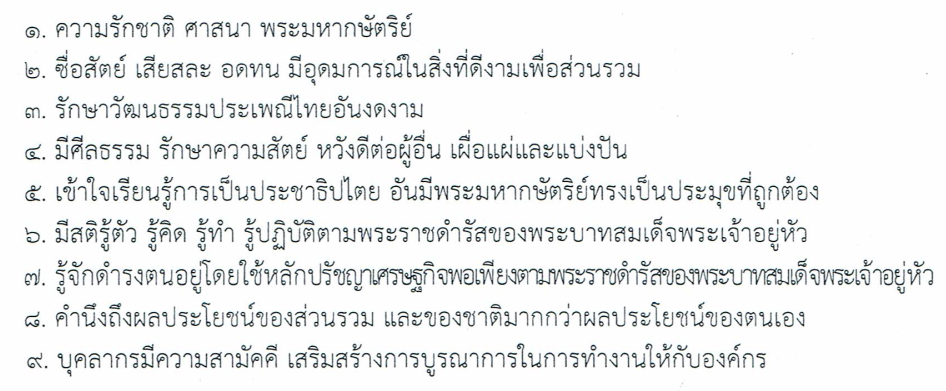                                      จึงประกาศใหทราบโดยทั่วกัน ประกาศ   ณ  วันที่  ๑  ตุลาคม   พ.ศ. ๒๕๖๓ 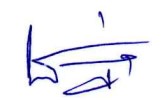                                                                            (นายธวัช  ภู่ผะกา )				                  นายกองค์การบริหารส่วนตำบลโรงช้าง